Утверждена________________________________________________________________________________________________________________________________________________________________________________________________________________________________________________________________________________________________________________________________________________________________________(наименование документа об утверждении, включая__________________________________________________________________________________________________________________________________________________________________________________________________________________________________________________________________________________________________________________________________________________________________наименования органов государственной власти или________________________________________________________________________________________________________________________________________________________________________________________________________________________________________________________________________________________________________________________________________________________________________органов местного самоуправления, принявших________________________________________________________________________________________________________________________________________________________________________________________________________________________________________________________________________________________________________________________________________________________________________решение об утверждении схемы или подписавшихсоглашение о перераспределении земельных участков)от ____утверждено ____ N__утверждено ___Схема расположения земельного участка или земельных участков на кадастровом плане территорииАдрес (местонахождение) земельного участка:Условный номер земельного участка  -Условный номер земельного участка  -Условный номер земельного участка  -Площадь земельного участка  1681 м2Площадь земельного участка  1681 м2Площадь земельного участка  1681 м2Обозначение характерных точек границКоординаты, мКоординаты, мОбозначение характерных точек границXY1231449402.582161593.062449435.062161602.193449451.342161607.594449457.032161610.435449455.592161620.506449469.222161627.557449461.502161625.578449459.292161632.929449451.092161629.4710449445.712161642.2011449435.662161638.7112449437.232161633.0713449403.122161623.631449402.582161593.06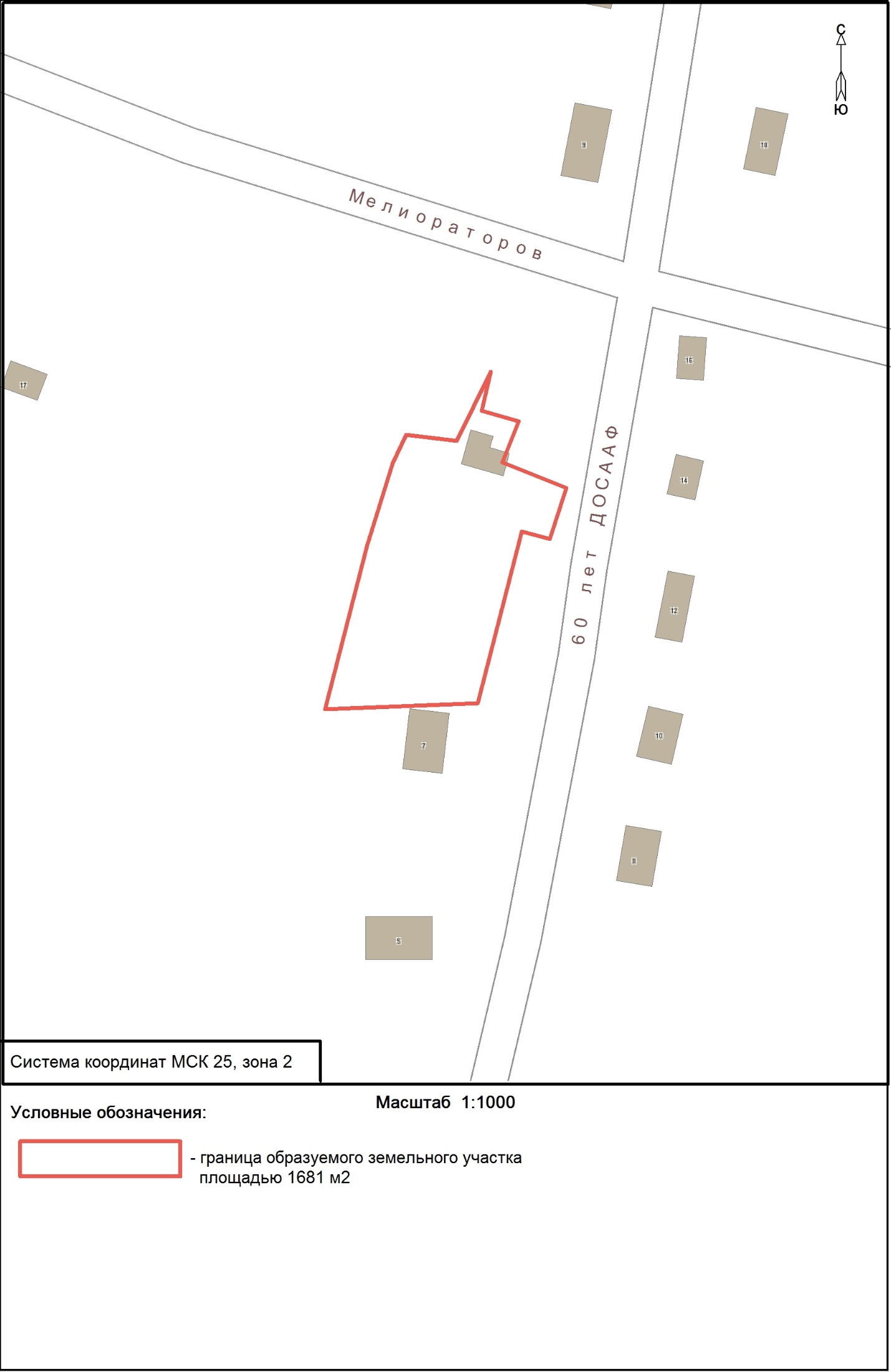 